Скачать прайс-лист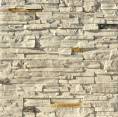 Фьорд ЛэндЦена, руб. за м2/ пог. м1450,00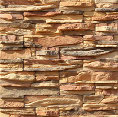 Уорд ХиллЦена, руб. за м2/ пог. м1520,00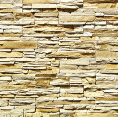 Кросс ФеллЦена, руб. за м2/ пог. м1450,00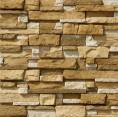 Уайт КлиффсЦена, руб. за м2/ пог. м1520,00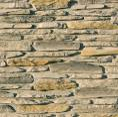 АйгерЦена, руб. за м2/ пог. м1120,00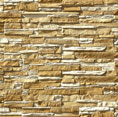 Норд РиджЦена, руб. за м2/ пог. м1450,00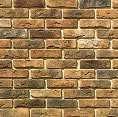 Лондон брикЦена, руб. за м2/ пог. м920,00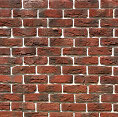 Бремен брикЦена, руб. за м2/ пог. м898,00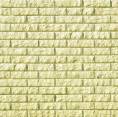 Алтен брикЦена, руб. за м2/ пог. м850,00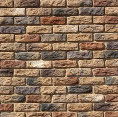 Брюгге брикЦена, руб. за м2/ пог. м898,00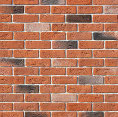 Кельн брикЦена, руб. за м2/ пог. м920,00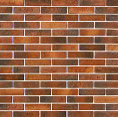 Терамо брикЦена, руб. за м2/ пог. м898,00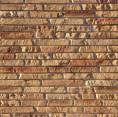 ЛаутерЦена, руб. за м2/ пог. м920,00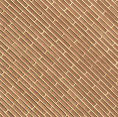 Тиволи брикЦена, руб. за м2/ пог. м998,00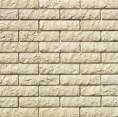 ТоледоЦена, руб. за м2/ пог. м1020,00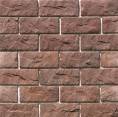 ЙоркширЦена, руб. за м2/ пог. м1190,00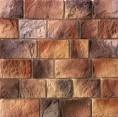 ШинонЦена, руб. за м2/ пог. м1290,00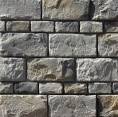 ШеффилдЦена, руб. за м2/ пог. м1350,00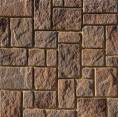 ДевонЦена, руб. за м2/ пог. м1290,00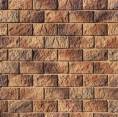 ЛотианЦена, руб. за м2/ пог. м1020,00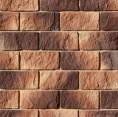 ЛорнЦена, руб. за м2/ пог. м1290,00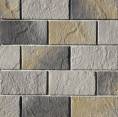 ЛенстерЦена, руб. за м2/ пог. м1290,00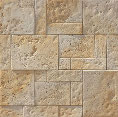 БремарЦена, руб. за м2/ пог. м1290,00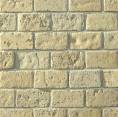 ШербонЦена, руб. за м2/ пог. м1290,00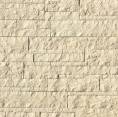 ЛоарреЦена, руб. за м2/ пог. м1120,00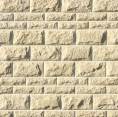 ТиллЦена, руб. за м2/ пог. м1120,00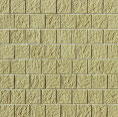 БерклиЦена, руб. за м2/ пог. м1020,00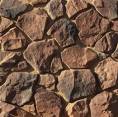 РутландЦена, руб. за м2/ пог. м1290,00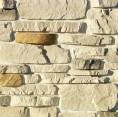 ТевиотЦена, руб. за м2/ пог. м1290,00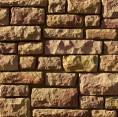 ДанвеганЦена, руб. за м2/ пог. м1290,00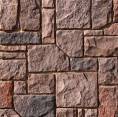 ДаремЦена, руб. за м2/ пог. м1290,00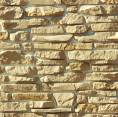 МорэйЦена, руб. за м2/ пог. м1120,00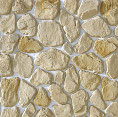 ХантлиЦена, руб. за м2/ пог. м1290,00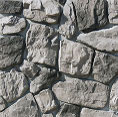 РокаЦена, руб. за м2/ пог. м1290,00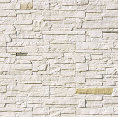 Каскад РейнджЦена, руб. за м2/ пог. м1150,00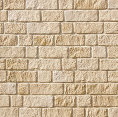 Эль ТорреЦена, руб. за м2/ пог. м890,00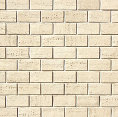 Монте КьяроЦена, руб. за м2/ пог. м890,00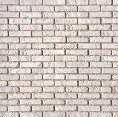 Йорк брикЦена, руб. за м2/ пог. м798,00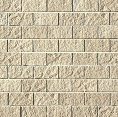 Торре БьянкаЦена, руб. за м2/ пог. м890,00